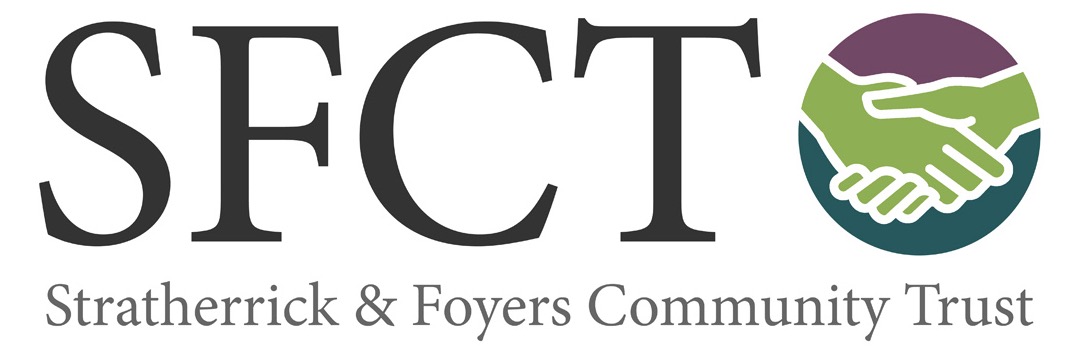 RETURN THIS EXPRESSIONS OF INTEREST FORM TO:Stratherrick & Foyers Community Trust LimitedThe Wildside CentreWhitebridgeInverness, IV2 6UNor email it to admin@sfctrust.org.uk THIS APPLICATION FORM IS FOR EXPRESSIONS OF INTEREST THIS APPLICATION FORM IS FOR EXPRESSIONS OF INTEREST THIS APPLICATION FORM IS FOR EXPRESSIONS OF INTEREST THIS APPLICATION FORM IS FOR EXPRESSIONS OF INTEREST THIS APPLICATION FORM IS FOR EXPRESSIONS OF INTEREST THIS APPLICATION FORM IS FOR EXPRESSIONS OF INTEREST THIS APPLICATION FORM IS FOR EXPRESSIONS OF INTEREST THIS APPLICATION FORM IS FOR EXPRESSIONS OF INTEREST THIS APPLICATION FORM IS FOR EXPRESSIONS OF INTEREST THIS APPLICATION FORM IS FOR EXPRESSIONS OF INTEREST THIS APPLICATION FORM IS FOR EXPRESSIONS OF INTEREST THIS APPLICATION FORM IS FOR EXPRESSIONS OF INTEREST THIS APPLICATION FORM IS FOR EXPRESSIONS OF INTEREST THIS APPLICATION FORM IS FOR EXPRESSIONS OF INTEREST THIS APPLICATION FORM IS FOR EXPRESSIONS OF INTEREST THIS APPLICATION FORM IS FOR EXPRESSIONS OF INTEREST THIS APPLICATION FORM IS FOR EXPRESSIONS OF INTEREST THIS APPLICATION FORM IS FOR EXPRESSIONS OF INTEREST THIS APPLICATION FORM IS FOR EXPRESSIONS OF INTEREST THIS APPLICATION FORM IS FOR EXPRESSIONS OF INTEREST THIS APPLICATION FORM IS FOR EXPRESSIONS OF INTEREST THIS APPLICATION FORM IS FOR EXPRESSIONS OF INTEREST THIS APPLICATION FORM IS FOR EXPRESSIONS OF INTEREST THIS APPLICATION FORM IS FOR EXPRESSIONS OF INTEREST THIS APPLICATION FORM IS FOR EXPRESSIONS OF INTEREST THIS APPLICATION FORM IS FOR EXPRESSIONS OF INTEREST THIS APPLICATION FORM IS FOR EXPRESSIONS OF INTEREST COMPLETING THIS FORMCOMPLETING THIS FORMCOMPLETING THIS FORMCOMPLETING THIS FORMCOMPLETING THIS FORMCOMPLETING THIS FORMCOMPLETING THIS FORMCOMPLETING THIS FORMCOMPLETING THIS FORMCOMPLETING THIS FORMCOMPLETING THIS FORMCOMPLETING THIS FORMCOMPLETING THIS FORMCOMPLETING THIS FORMCOMPLETING THIS FORMCOMPLETING THIS FORMCOMPLETING THIS FORMCOMPLETING THIS FORMCOMPLETING THIS FORMCOMPLETING THIS FORMCOMPLETING THIS FORMCOMPLETING THIS FORMCOMPLETING THIS FORMCOMPLETING THIS FORMCOMPLETING THIS FORMCOMPLETING THIS FORMCOMPLETING THIS FORMUse this Expression of Interest form if you are interested in being considered for a tender procurement process and submitting a tender for a Trust contract.  Use this Expression of Interest form if you are interested in being considered for a tender procurement process and submitting a tender for a Trust contract.  Use this Expression of Interest form if you are interested in being considered for a tender procurement process and submitting a tender for a Trust contract.  Use this Expression of Interest form if you are interested in being considered for a tender procurement process and submitting a tender for a Trust contract.  Use this Expression of Interest form if you are interested in being considered for a tender procurement process and submitting a tender for a Trust contract.  Use this Expression of Interest form if you are interested in being considered for a tender procurement process and submitting a tender for a Trust contract.  Use this Expression of Interest form if you are interested in being considered for a tender procurement process and submitting a tender for a Trust contract.  Use this Expression of Interest form if you are interested in being considered for a tender procurement process and submitting a tender for a Trust contract.  Use this Expression of Interest form if you are interested in being considered for a tender procurement process and submitting a tender for a Trust contract.  Use this Expression of Interest form if you are interested in being considered for a tender procurement process and submitting a tender for a Trust contract.  Use this Expression of Interest form if you are interested in being considered for a tender procurement process and submitting a tender for a Trust contract.  Use this Expression of Interest form if you are interested in being considered for a tender procurement process and submitting a tender for a Trust contract.  Use this Expression of Interest form if you are interested in being considered for a tender procurement process and submitting a tender for a Trust contract.  Use this Expression of Interest form if you are interested in being considered for a tender procurement process and submitting a tender for a Trust contract.  Use this Expression of Interest form if you are interested in being considered for a tender procurement process and submitting a tender for a Trust contract.  Use this Expression of Interest form if you are interested in being considered for a tender procurement process and submitting a tender for a Trust contract.  Use this Expression of Interest form if you are interested in being considered for a tender procurement process and submitting a tender for a Trust contract.  Use this Expression of Interest form if you are interested in being considered for a tender procurement process and submitting a tender for a Trust contract.  Use this Expression of Interest form if you are interested in being considered for a tender procurement process and submitting a tender for a Trust contract.  Use this Expression of Interest form if you are interested in being considered for a tender procurement process and submitting a tender for a Trust contract.  Use this Expression of Interest form if you are interested in being considered for a tender procurement process and submitting a tender for a Trust contract.  Use this Expression of Interest form if you are interested in being considered for a tender procurement process and submitting a tender for a Trust contract.  Use this Expression of Interest form if you are interested in being considered for a tender procurement process and submitting a tender for a Trust contract.  Use this Expression of Interest form if you are interested in being considered for a tender procurement process and submitting a tender for a Trust contract.  Use this Expression of Interest form if you are interested in being considered for a tender procurement process and submitting a tender for a Trust contract.  Use this Expression of Interest form if you are interested in being considered for a tender procurement process and submitting a tender for a Trust contract.  Use this Expression of Interest form if you are interested in being considered for a tender procurement process and submitting a tender for a Trust contract.  EXPRESSION OF INTEREST - APPLICATION QUESTIONSEXPRESSION OF INTEREST - APPLICATION QUESTIONSEXPRESSION OF INTEREST - APPLICATION QUESTIONSEXPRESSION OF INTEREST - APPLICATION QUESTIONSEXPRESSION OF INTEREST - APPLICATION QUESTIONSEXPRESSION OF INTEREST - APPLICATION QUESTIONSEXPRESSION OF INTEREST - APPLICATION QUESTIONSEXPRESSION OF INTEREST - APPLICATION QUESTIONSEXPRESSION OF INTEREST - APPLICATION QUESTIONSEXPRESSION OF INTEREST - APPLICATION QUESTIONSEXPRESSION OF INTEREST - APPLICATION QUESTIONSEXPRESSION OF INTEREST - APPLICATION QUESTIONSEXPRESSION OF INTEREST - APPLICATION QUESTIONSEXPRESSION OF INTEREST - APPLICATION QUESTIONSEXPRESSION OF INTEREST - APPLICATION QUESTIONSEXPRESSION OF INTEREST - APPLICATION QUESTIONSEXPRESSION OF INTEREST - APPLICATION QUESTIONSEXPRESSION OF INTEREST - APPLICATION QUESTIONSEXPRESSION OF INTEREST - APPLICATION QUESTIONSEXPRESSION OF INTEREST - APPLICATION QUESTIONSEXPRESSION OF INTEREST - APPLICATION QUESTIONSEXPRESSION OF INTEREST - APPLICATION QUESTIONSEXPRESSION OF INTEREST - APPLICATION QUESTIONSEXPRESSION OF INTEREST - APPLICATION QUESTIONSEXPRESSION OF INTEREST - APPLICATION QUESTIONSEXPRESSION OF INTEREST - APPLICATION QUESTIONSEXPRESSION OF INTEREST - APPLICATION QUESTIONSTitle Title First NameFirst NameFirst NameFirst NameLast NameLast NameLast NameContact Address Including full PostcodeContact Address Including full PostcodeContact Address Including full PostcodeContact Address Including full PostcodeContact Address Including full PostcodeContact Address Including full PostcodeContact Address Including full PostcodeContact Address Including full PostcodeTelephone NumberTelephone NumberTelephone NumberTelephone NumberTelephone NumberTelephone NumberTelephone NumberTelephone NumberMobile NumberMobile NumberMobile NumberMobile NumberMobile NumberMobile NumberMobile NumberMobile NumberEmail AddressEmail AddressEmail AddressEmail AddressEmail AddressEmail AddressEmail AddressEmail AddressDo you have an alternative contact, including agents, you would like us to use? If Yes, provide details. Do you have an alternative contact, including agents, you would like us to use? If Yes, provide details. Do you have an alternative contact, including agents, you would like us to use? If Yes, provide details. Do you have an alternative contact, including agents, you would like us to use? If Yes, provide details. Do you have an alternative contact, including agents, you would like us to use? If Yes, provide details. Do you have an alternative contact, including agents, you would like us to use? If Yes, provide details. Do you have an alternative contact, including agents, you would like us to use? If Yes, provide details. Do you have an alternative contact, including agents, you would like us to use? If Yes, provide details. Do you have an alternative contact, including agents, you would like us to use? If Yes, provide details. Do you have an alternative contact, including agents, you would like us to use? If Yes, provide details. Do you have an alternative contact, including agents, you would like us to use? If Yes, provide details. Do you have an alternative contact, including agents, you would like us to use? If Yes, provide details. Do you have an alternative contact, including agents, you would like us to use? If Yes, provide details. Do you have an alternative contact, including agents, you would like us to use? If Yes, provide details. Do you have an alternative contact, including agents, you would like us to use? If Yes, provide details. Do you have an alternative contact, including agents, you would like us to use? If Yes, provide details. Do you have an alternative contact, including agents, you would like us to use? If Yes, provide details. Do you have an alternative contact, including agents, you would like us to use? If Yes, provide details. Do you have an alternative contact, including agents, you would like us to use? If Yes, provide details. Do you have an alternative contact, including agents, you would like us to use? If Yes, provide details. Do you have an alternative contact, including agents, you would like us to use? If Yes, provide details. Do you have an alternative contact, including agents, you would like us to use? If Yes, provide details. Do you have an alternative contact, including agents, you would like us to use? If Yes, provide details. Do you have an alternative contact, including agents, you would like us to use? If Yes, provide details. Do you have an alternative contact, including agents, you would like us to use? If Yes, provide details. Do you have an alternative contact, including agents, you would like us to use? If Yes, provide details. Do you have an alternative contact, including agents, you would like us to use? If Yes, provide details. Title First NameFirst NameFirst NameFirst NameLast NameLast NameLast NameLast NameRelationship to youRelationship to youRelationship to youRelationship to youRelationship to youContact AddressIncluding full postcodeContact AddressIncluding full postcodeContact AddressIncluding full postcodeContact AddressIncluding full postcodeContact AddressIncluding full postcodeTelephone NumberTelephone NumberTelephone NumberTelephone NumberTelephone NumberTelephone NumberTelephone NumberTelephone NumberTelephone NumberMobile NumberMobile NumberMobile NumberMobile NumberMobile NumberMobile NumberMobile NumberMobile NumberMobile NumberEmail AddressEmail AddressEmail AddressEmail AddressEmail AddressEmail AddressEmail AddressEmail AddressEmail AddressOrganisation Name (if applicable)Organisation Name (if applicable)Organisation Name (if applicable)Organisation Name (if applicable)Organisation Name (if applicable)Type of OrganisationPut the relevant number into this box. See the table below for the key which gives each organisation type a number. If your organisation type is not in this list, write the number 9 and your organisation type in this box.Type of OrganisationPut the relevant number into this box. See the table below for the key which gives each organisation type a number. If your organisation type is not in this list, write the number 9 and your organisation type in this box.Type of OrganisationPut the relevant number into this box. See the table below for the key which gives each organisation type a number. If your organisation type is not in this list, write the number 9 and your organisation type in this box.Type of OrganisationPut the relevant number into this box. See the table below for the key which gives each organisation type a number. If your organisation type is not in this list, write the number 9 and your organisation type in this box.Type of OrganisationPut the relevant number into this box. See the table below for the key which gives each organisation type a number. If your organisation type is not in this list, write the number 9 and your organisation type in this box.Type of OrganisationPut the relevant number into this box. See the table below for the key which gives each organisation type a number. If your organisation type is not in this list, write the number 9 and your organisation type in this box.Type of OrganisationPut the relevant number into this box. See the table below for the key which gives each organisation type a number. If your organisation type is not in this list, write the number 9 and your organisation type in this box.Type of OrganisationPut the relevant number into this box. See the table below for the key which gives each organisation type a number. If your organisation type is not in this list, write the number 9 and your organisation type in this box.Type of OrganisationPut the relevant number into this box. See the table below for the key which gives each organisation type a number. If your organisation type is not in this list, write the number 9 and your organisation type in this box.Type of OrganisationPut the relevant number into this box. See the table below for the key which gives each organisation type a number. If your organisation type is not in this list, write the number 9 and your organisation type in this box.Type of OrganisationPut the relevant number into this box. See the table below for the key which gives each organisation type a number. If your organisation type is not in this list, write the number 9 and your organisation type in this box.Type of OrganisationPut the relevant number into this box. See the table below for the key which gives each organisation type a number. If your organisation type is not in this list, write the number 9 and your organisation type in this box.Type of OrganisationPut the relevant number into this box. See the table below for the key which gives each organisation type a number. If your organisation type is not in this list, write the number 9 and your organisation type in this box.Type of OrganisationPut the relevant number into this box. See the table below for the key which gives each organisation type a number. If your organisation type is not in this list, write the number 9 and your organisation type in this box.Type of OrganisationPut the relevant number into this box. See the table below for the key which gives each organisation type a number. If your organisation type is not in this list, write the number 9 and your organisation type in this box.Type of OrganisationPut the relevant number into this box. See the table below for the key which gives each organisation type a number. If your organisation type is not in this list, write the number 9 and your organisation type in this box.Type of OrganisationPut the relevant number into this box. See the table below for the key which gives each organisation type a number. If your organisation type is not in this list, write the number 9 and your organisation type in this box.Type of OrganisationPut the relevant number into this box. See the table below for the key which gives each organisation type a number. If your organisation type is not in this list, write the number 9 and your organisation type in this box.Type of OrganisationPut the relevant number into this box. See the table below for the key which gives each organisation type a number. If your organisation type is not in this list, write the number 9 and your organisation type in this box.Sole TraderJoint PartnershipTraining establishmentSole TraderJoint PartnershipTraining establishmentSole TraderJoint PartnershipTraining establishmentSole TraderJoint PartnershipTraining establishmentSole TraderJoint PartnershipTraining establishmentSole TraderJoint PartnershipTraining establishmentLocal AuthorityPublic Body Enterprise CompanyLocal AuthorityPublic Body Enterprise CompanyLocal AuthorityPublic Body Enterprise CompanyLocal AuthorityPublic Body Enterprise CompanyLocal AuthorityPublic Body Enterprise CompanyLocal AuthorityPublic Body Enterprise CompanyLocal AuthorityPublic Body Enterprise CompanyLocal AuthorityPublic Body Enterprise CompanyLocal AuthorityPublic Body Enterprise CompanyCharity – PublicCharity - PrivateOtherCharity – PublicCharity - PrivateOtherCharity – PublicCharity - PrivateOtherCharity – PublicCharity - PrivateOtherCharity – PublicCharity - PrivateOtherCharity – PublicCharity - PrivateOtherCharity – PublicCharity - PrivateOtherCharity – PublicCharity - PrivateOtherCharity – PublicCharity - PrivateOtherCharity – PublicCharity - PrivateOtherCharity – PublicCharity - PrivateOtherCharity – PublicCharity - PrivateOtherIs your organisation a public or private body? Tick only one box. Is your organisation a public or private body? Tick only one box. Is your organisation a public or private body? Tick only one box. Is your organisation a public or private body? Tick only one box. Is your organisation a public or private body? Tick only one box. Is your organisation a public or private body? Tick only one box. Is your organisation a public or private body? Tick only one box. Is your organisation a public or private body? Tick only one box. Is your organisation a public or private body? Tick only one box. Is your organisation a public or private body? Tick only one box. Is your organisation a public or private body? Tick only one box. Is your organisation a public or private body? Tick only one box. Public bodyPublic bodyPublic bodyPublic bodyPrivate bodyPrivate bodyCompany Registration Number (if applicable)Company Registration Number (if applicable)Company Registration Number (if applicable)Company Registration Number (if applicable)Company Registration Number (if applicable)Company Registration Number (if applicable)Company Registration Number (if applicable)Company Registration Number (if applicable)Company Registration Number (if applicable)Company Registration Number (if applicable)Company Registration Number (if applicable)Company Registration Number (if applicable)Company Registration Number (if applicable)Value Added Tax (VAT) Number (if applicable)Value Added Tax (VAT) Number (if applicable)Value Added Tax (VAT) Number (if applicable)Value Added Tax (VAT) Number (if applicable)Value Added Tax (VAT) Number (if applicable)Value Added Tax (VAT) Number (if applicable)Value Added Tax (VAT) Number (if applicable)Value Added Tax (VAT) Number (if applicable)Value Added Tax (VAT) Number (if applicable)Value Added Tax (VAT) Number (if applicable)Value Added Tax (VAT) Number (if applicable)Value Added Tax (VAT) Number (if applicable)Value Added Tax (VAT) Number (if applicable)Contract name State the contract (from Trust’s website) you are interested in.Contract name State the contract (from Trust’s website) you are interested in.Contract name State the contract (from Trust’s website) you are interested in.Contract name State the contract (from Trust’s website) you are interested in.Contract name State the contract (from Trust’s website) you are interested in.Contract name State the contract (from Trust’s website) you are interested in.Further informationUse this section to provide any additional information you would like the Trust to know. Further informationUse this section to provide any additional information you would like the Trust to know. Further informationUse this section to provide any additional information you would like the Trust to know. Further informationUse this section to provide any additional information you would like the Trust to know. Further informationUse this section to provide any additional information you would like the Trust to know. Further informationUse this section to provide any additional information you would like the Trust to know. Further informationUse this section to provide any additional information you would like the Trust to know. Further informationUse this section to provide any additional information you would like the Trust to know. Further informationUse this section to provide any additional information you would like the Trust to know. Further informationUse this section to provide any additional information you would like the Trust to know. Further informationUse this section to provide any additional information you would like the Trust to know. Further informationUse this section to provide any additional information you would like the Trust to know. Further informationUse this section to provide any additional information you would like the Trust to know. Further informationUse this section to provide any additional information you would like the Trust to know. Further informationUse this section to provide any additional information you would like the Trust to know. Further informationUse this section to provide any additional information you would like the Trust to know. Further informationUse this section to provide any additional information you would like the Trust to know. Further informationUse this section to provide any additional information you would like the Trust to know. Further informationUse this section to provide any additional information you would like the Trust to know. Further informationUse this section to provide any additional information you would like the Trust to know. Further informationUse this section to provide any additional information you would like the Trust to know. Further informationUse this section to provide any additional information you would like the Trust to know. Further informationUse this section to provide any additional information you would like the Trust to know. Further informationUse this section to provide any additional information you would like the Trust to know. Further informationUse this section to provide any additional information you would like the Trust to know. Further informationUse this section to provide any additional information you would like the Trust to know. Further informationUse this section to provide any additional information you would like the Trust to know. WHAT TO DO NOWWHAT TO DO NOWWHAT TO DO NOWWHAT TO DO NOWWHAT TO DO NOWWHAT TO DO NOWWHAT TO DO NOWWHAT TO DO NOWWHAT TO DO NOWWHAT TO DO NOWWHAT TO DO NOWWHAT TO DO NOWWHAT TO DO NOWWHAT TO DO NOWWHAT TO DO NOWWHAT TO DO NOWWHAT TO DO NOWWHAT TO DO NOWWHAT TO DO NOWWHAT TO DO NOWWHAT TO DO NOWWHAT TO DO NOWWHAT TO DO NOWWHAT TO DO NOWWHAT TO DO NOWWHAT TO DO NOWInclude the title ‘Expression of Interest’ in the subject header if submitting your form by e-mail.Once we receive your Expression of Interest form we will complete checks to determine if you are potentially eligible to undertake the contract.  Failure to complete this form fully will exclude you from being considered. Please note, an invitation to join a procurement process and to submit a tender does not mean that you will be awarded the resulting contract. This can only be decided after the tender process has been completed and all tenders and supporting documentation has been appraised.Sign below once you are satisfied that you have completed the form correctly.I, as the applicant, declare that I have read and understood the guidance and Expression of Interest form.I declare that the information given in this Expression of Interest form is true and accurate to the best of my knowledge and belief.I declare that I have permission from any third party referred to above to include their details herein and to sign the Expression of Interest form on their behalf. I understand that information given by me will be treated in confidence under data protection and GDPR legislation but may be made available to submitted to government departments, local authorities, the police and the Trust’s funders, for the purposes of assessing my eligibility to undertake the proposed works or of the prevention or detection of crime.I understand that I may be liable for prosecution if I have knowingly provided information which I know to be false or do not believe to be true.  I declare that I have not committed any serious infringement or fraud or committed a similar criminal offence.  Include the title ‘Expression of Interest’ in the subject header if submitting your form by e-mail.Once we receive your Expression of Interest form we will complete checks to determine if you are potentially eligible to undertake the contract.  Failure to complete this form fully will exclude you from being considered. Please note, an invitation to join a procurement process and to submit a tender does not mean that you will be awarded the resulting contract. This can only be decided after the tender process has been completed and all tenders and supporting documentation has been appraised.Sign below once you are satisfied that you have completed the form correctly.I, as the applicant, declare that I have read and understood the guidance and Expression of Interest form.I declare that the information given in this Expression of Interest form is true and accurate to the best of my knowledge and belief.I declare that I have permission from any third party referred to above to include their details herein and to sign the Expression of Interest form on their behalf. I understand that information given by me will be treated in confidence under data protection and GDPR legislation but may be made available to submitted to government departments, local authorities, the police and the Trust’s funders, for the purposes of assessing my eligibility to undertake the proposed works or of the prevention or detection of crime.I understand that I may be liable for prosecution if I have knowingly provided information which I know to be false or do not believe to be true.  I declare that I have not committed any serious infringement or fraud or committed a similar criminal offence.  Include the title ‘Expression of Interest’ in the subject header if submitting your form by e-mail.Once we receive your Expression of Interest form we will complete checks to determine if you are potentially eligible to undertake the contract.  Failure to complete this form fully will exclude you from being considered. Please note, an invitation to join a procurement process and to submit a tender does not mean that you will be awarded the resulting contract. This can only be decided after the tender process has been completed and all tenders and supporting documentation has been appraised.Sign below once you are satisfied that you have completed the form correctly.I, as the applicant, declare that I have read and understood the guidance and Expression of Interest form.I declare that the information given in this Expression of Interest form is true and accurate to the best of my knowledge and belief.I declare that I have permission from any third party referred to above to include their details herein and to sign the Expression of Interest form on their behalf. I understand that information given by me will be treated in confidence under data protection and GDPR legislation but may be made available to submitted to government departments, local authorities, the police and the Trust’s funders, for the purposes of assessing my eligibility to undertake the proposed works or of the prevention or detection of crime.I understand that I may be liable for prosecution if I have knowingly provided information which I know to be false or do not believe to be true.  I declare that I have not committed any serious infringement or fraud or committed a similar criminal offence.  Include the title ‘Expression of Interest’ in the subject header if submitting your form by e-mail.Once we receive your Expression of Interest form we will complete checks to determine if you are potentially eligible to undertake the contract.  Failure to complete this form fully will exclude you from being considered. Please note, an invitation to join a procurement process and to submit a tender does not mean that you will be awarded the resulting contract. This can only be decided after the tender process has been completed and all tenders and supporting documentation has been appraised.Sign below once you are satisfied that you have completed the form correctly.I, as the applicant, declare that I have read and understood the guidance and Expression of Interest form.I declare that the information given in this Expression of Interest form is true and accurate to the best of my knowledge and belief.I declare that I have permission from any third party referred to above to include their details herein and to sign the Expression of Interest form on their behalf. I understand that information given by me will be treated in confidence under data protection and GDPR legislation but may be made available to submitted to government departments, local authorities, the police and the Trust’s funders, for the purposes of assessing my eligibility to undertake the proposed works or of the prevention or detection of crime.I understand that I may be liable for prosecution if I have knowingly provided information which I know to be false or do not believe to be true.  I declare that I have not committed any serious infringement or fraud or committed a similar criminal offence.  Include the title ‘Expression of Interest’ in the subject header if submitting your form by e-mail.Once we receive your Expression of Interest form we will complete checks to determine if you are potentially eligible to undertake the contract.  Failure to complete this form fully will exclude you from being considered. Please note, an invitation to join a procurement process and to submit a tender does not mean that you will be awarded the resulting contract. This can only be decided after the tender process has been completed and all tenders and supporting documentation has been appraised.Sign below once you are satisfied that you have completed the form correctly.I, as the applicant, declare that I have read and understood the guidance and Expression of Interest form.I declare that the information given in this Expression of Interest form is true and accurate to the best of my knowledge and belief.I declare that I have permission from any third party referred to above to include their details herein and to sign the Expression of Interest form on their behalf. I understand that information given by me will be treated in confidence under data protection and GDPR legislation but may be made available to submitted to government departments, local authorities, the police and the Trust’s funders, for the purposes of assessing my eligibility to undertake the proposed works or of the prevention or detection of crime.I understand that I may be liable for prosecution if I have knowingly provided information which I know to be false or do not believe to be true.  I declare that I have not committed any serious infringement or fraud or committed a similar criminal offence.  Include the title ‘Expression of Interest’ in the subject header if submitting your form by e-mail.Once we receive your Expression of Interest form we will complete checks to determine if you are potentially eligible to undertake the contract.  Failure to complete this form fully will exclude you from being considered. Please note, an invitation to join a procurement process and to submit a tender does not mean that you will be awarded the resulting contract. This can only be decided after the tender process has been completed and all tenders and supporting documentation has been appraised.Sign below once you are satisfied that you have completed the form correctly.I, as the applicant, declare that I have read and understood the guidance and Expression of Interest form.I declare that the information given in this Expression of Interest form is true and accurate to the best of my knowledge and belief.I declare that I have permission from any third party referred to above to include their details herein and to sign the Expression of Interest form on their behalf. I understand that information given by me will be treated in confidence under data protection and GDPR legislation but may be made available to submitted to government departments, local authorities, the police and the Trust’s funders, for the purposes of assessing my eligibility to undertake the proposed works or of the prevention or detection of crime.I understand that I may be liable for prosecution if I have knowingly provided information which I know to be false or do not believe to be true.  I declare that I have not committed any serious infringement or fraud or committed a similar criminal offence.  Include the title ‘Expression of Interest’ in the subject header if submitting your form by e-mail.Once we receive your Expression of Interest form we will complete checks to determine if you are potentially eligible to undertake the contract.  Failure to complete this form fully will exclude you from being considered. Please note, an invitation to join a procurement process and to submit a tender does not mean that you will be awarded the resulting contract. This can only be decided after the tender process has been completed and all tenders and supporting documentation has been appraised.Sign below once you are satisfied that you have completed the form correctly.I, as the applicant, declare that I have read and understood the guidance and Expression of Interest form.I declare that the information given in this Expression of Interest form is true and accurate to the best of my knowledge and belief.I declare that I have permission from any third party referred to above to include their details herein and to sign the Expression of Interest form on their behalf. I understand that information given by me will be treated in confidence under data protection and GDPR legislation but may be made available to submitted to government departments, local authorities, the police and the Trust’s funders, for the purposes of assessing my eligibility to undertake the proposed works or of the prevention or detection of crime.I understand that I may be liable for prosecution if I have knowingly provided information which I know to be false or do not believe to be true.  I declare that I have not committed any serious infringement or fraud or committed a similar criminal offence.  Include the title ‘Expression of Interest’ in the subject header if submitting your form by e-mail.Once we receive your Expression of Interest form we will complete checks to determine if you are potentially eligible to undertake the contract.  Failure to complete this form fully will exclude you from being considered. Please note, an invitation to join a procurement process and to submit a tender does not mean that you will be awarded the resulting contract. This can only be decided after the tender process has been completed and all tenders and supporting documentation has been appraised.Sign below once you are satisfied that you have completed the form correctly.I, as the applicant, declare that I have read and understood the guidance and Expression of Interest form.I declare that the information given in this Expression of Interest form is true and accurate to the best of my knowledge and belief.I declare that I have permission from any third party referred to above to include their details herein and to sign the Expression of Interest form on their behalf. I understand that information given by me will be treated in confidence under data protection and GDPR legislation but may be made available to submitted to government departments, local authorities, the police and the Trust’s funders, for the purposes of assessing my eligibility to undertake the proposed works or of the prevention or detection of crime.I understand that I may be liable for prosecution if I have knowingly provided information which I know to be false or do not believe to be true.  I declare that I have not committed any serious infringement or fraud or committed a similar criminal offence.  Include the title ‘Expression of Interest’ in the subject header if submitting your form by e-mail.Once we receive your Expression of Interest form we will complete checks to determine if you are potentially eligible to undertake the contract.  Failure to complete this form fully will exclude you from being considered. Please note, an invitation to join a procurement process and to submit a tender does not mean that you will be awarded the resulting contract. This can only be decided after the tender process has been completed and all tenders and supporting documentation has been appraised.Sign below once you are satisfied that you have completed the form correctly.I, as the applicant, declare that I have read and understood the guidance and Expression of Interest form.I declare that the information given in this Expression of Interest form is true and accurate to the best of my knowledge and belief.I declare that I have permission from any third party referred to above to include their details herein and to sign the Expression of Interest form on their behalf. I understand that information given by me will be treated in confidence under data protection and GDPR legislation but may be made available to submitted to government departments, local authorities, the police and the Trust’s funders, for the purposes of assessing my eligibility to undertake the proposed works or of the prevention or detection of crime.I understand that I may be liable for prosecution if I have knowingly provided information which I know to be false or do not believe to be true.  I declare that I have not committed any serious infringement or fraud or committed a similar criminal offence.  Include the title ‘Expression of Interest’ in the subject header if submitting your form by e-mail.Once we receive your Expression of Interest form we will complete checks to determine if you are potentially eligible to undertake the contract.  Failure to complete this form fully will exclude you from being considered. Please note, an invitation to join a procurement process and to submit a tender does not mean that you will be awarded the resulting contract. This can only be decided after the tender process has been completed and all tenders and supporting documentation has been appraised.Sign below once you are satisfied that you have completed the form correctly.I, as the applicant, declare that I have read and understood the guidance and Expression of Interest form.I declare that the information given in this Expression of Interest form is true and accurate to the best of my knowledge and belief.I declare that I have permission from any third party referred to above to include their details herein and to sign the Expression of Interest form on their behalf. I understand that information given by me will be treated in confidence under data protection and GDPR legislation but may be made available to submitted to government departments, local authorities, the police and the Trust’s funders, for the purposes of assessing my eligibility to undertake the proposed works or of the prevention or detection of crime.I understand that I may be liable for prosecution if I have knowingly provided information which I know to be false or do not believe to be true.  I declare that I have not committed any serious infringement or fraud or committed a similar criminal offence.  Include the title ‘Expression of Interest’ in the subject header if submitting your form by e-mail.Once we receive your Expression of Interest form we will complete checks to determine if you are potentially eligible to undertake the contract.  Failure to complete this form fully will exclude you from being considered. Please note, an invitation to join a procurement process and to submit a tender does not mean that you will be awarded the resulting contract. This can only be decided after the tender process has been completed and all tenders and supporting documentation has been appraised.Sign below once you are satisfied that you have completed the form correctly.I, as the applicant, declare that I have read and understood the guidance and Expression of Interest form.I declare that the information given in this Expression of Interest form is true and accurate to the best of my knowledge and belief.I declare that I have permission from any third party referred to above to include their details herein and to sign the Expression of Interest form on their behalf. I understand that information given by me will be treated in confidence under data protection and GDPR legislation but may be made available to submitted to government departments, local authorities, the police and the Trust’s funders, for the purposes of assessing my eligibility to undertake the proposed works or of the prevention or detection of crime.I understand that I may be liable for prosecution if I have knowingly provided information which I know to be false or do not believe to be true.  I declare that I have not committed any serious infringement or fraud or committed a similar criminal offence.  Include the title ‘Expression of Interest’ in the subject header if submitting your form by e-mail.Once we receive your Expression of Interest form we will complete checks to determine if you are potentially eligible to undertake the contract.  Failure to complete this form fully will exclude you from being considered. Please note, an invitation to join a procurement process and to submit a tender does not mean that you will be awarded the resulting contract. This can only be decided after the tender process has been completed and all tenders and supporting documentation has been appraised.Sign below once you are satisfied that you have completed the form correctly.I, as the applicant, declare that I have read and understood the guidance and Expression of Interest form.I declare that the information given in this Expression of Interest form is true and accurate to the best of my knowledge and belief.I declare that I have permission from any third party referred to above to include their details herein and to sign the Expression of Interest form on their behalf. I understand that information given by me will be treated in confidence under data protection and GDPR legislation but may be made available to submitted to government departments, local authorities, the police and the Trust’s funders, for the purposes of assessing my eligibility to undertake the proposed works or of the prevention or detection of crime.I understand that I may be liable for prosecution if I have knowingly provided information which I know to be false or do not believe to be true.  I declare that I have not committed any serious infringement or fraud or committed a similar criminal offence.  Include the title ‘Expression of Interest’ in the subject header if submitting your form by e-mail.Once we receive your Expression of Interest form we will complete checks to determine if you are potentially eligible to undertake the contract.  Failure to complete this form fully will exclude you from being considered. Please note, an invitation to join a procurement process and to submit a tender does not mean that you will be awarded the resulting contract. This can only be decided after the tender process has been completed and all tenders and supporting documentation has been appraised.Sign below once you are satisfied that you have completed the form correctly.I, as the applicant, declare that I have read and understood the guidance and Expression of Interest form.I declare that the information given in this Expression of Interest form is true and accurate to the best of my knowledge and belief.I declare that I have permission from any third party referred to above to include their details herein and to sign the Expression of Interest form on their behalf. I understand that information given by me will be treated in confidence under data protection and GDPR legislation but may be made available to submitted to government departments, local authorities, the police and the Trust’s funders, for the purposes of assessing my eligibility to undertake the proposed works or of the prevention or detection of crime.I understand that I may be liable for prosecution if I have knowingly provided information which I know to be false or do not believe to be true.  I declare that I have not committed any serious infringement or fraud or committed a similar criminal offence.  Include the title ‘Expression of Interest’ in the subject header if submitting your form by e-mail.Once we receive your Expression of Interest form we will complete checks to determine if you are potentially eligible to undertake the contract.  Failure to complete this form fully will exclude you from being considered. Please note, an invitation to join a procurement process and to submit a tender does not mean that you will be awarded the resulting contract. This can only be decided after the tender process has been completed and all tenders and supporting documentation has been appraised.Sign below once you are satisfied that you have completed the form correctly.I, as the applicant, declare that I have read and understood the guidance and Expression of Interest form.I declare that the information given in this Expression of Interest form is true and accurate to the best of my knowledge and belief.I declare that I have permission from any third party referred to above to include their details herein and to sign the Expression of Interest form on their behalf. I understand that information given by me will be treated in confidence under data protection and GDPR legislation but may be made available to submitted to government departments, local authorities, the police and the Trust’s funders, for the purposes of assessing my eligibility to undertake the proposed works or of the prevention or detection of crime.I understand that I may be liable for prosecution if I have knowingly provided information which I know to be false or do not believe to be true.  I declare that I have not committed any serious infringement or fraud or committed a similar criminal offence.  Include the title ‘Expression of Interest’ in the subject header if submitting your form by e-mail.Once we receive your Expression of Interest form we will complete checks to determine if you are potentially eligible to undertake the contract.  Failure to complete this form fully will exclude you from being considered. Please note, an invitation to join a procurement process and to submit a tender does not mean that you will be awarded the resulting contract. This can only be decided after the tender process has been completed and all tenders and supporting documentation has been appraised.Sign below once you are satisfied that you have completed the form correctly.I, as the applicant, declare that I have read and understood the guidance and Expression of Interest form.I declare that the information given in this Expression of Interest form is true and accurate to the best of my knowledge and belief.I declare that I have permission from any third party referred to above to include their details herein and to sign the Expression of Interest form on their behalf. I understand that information given by me will be treated in confidence under data protection and GDPR legislation but may be made available to submitted to government departments, local authorities, the police and the Trust’s funders, for the purposes of assessing my eligibility to undertake the proposed works or of the prevention or detection of crime.I understand that I may be liable for prosecution if I have knowingly provided information which I know to be false or do not believe to be true.  I declare that I have not committed any serious infringement or fraud or committed a similar criminal offence.  Include the title ‘Expression of Interest’ in the subject header if submitting your form by e-mail.Once we receive your Expression of Interest form we will complete checks to determine if you are potentially eligible to undertake the contract.  Failure to complete this form fully will exclude you from being considered. Please note, an invitation to join a procurement process and to submit a tender does not mean that you will be awarded the resulting contract. This can only be decided after the tender process has been completed and all tenders and supporting documentation has been appraised.Sign below once you are satisfied that you have completed the form correctly.I, as the applicant, declare that I have read and understood the guidance and Expression of Interest form.I declare that the information given in this Expression of Interest form is true and accurate to the best of my knowledge and belief.I declare that I have permission from any third party referred to above to include their details herein and to sign the Expression of Interest form on their behalf. I understand that information given by me will be treated in confidence under data protection and GDPR legislation but may be made available to submitted to government departments, local authorities, the police and the Trust’s funders, for the purposes of assessing my eligibility to undertake the proposed works or of the prevention or detection of crime.I understand that I may be liable for prosecution if I have knowingly provided information which I know to be false or do not believe to be true.  I declare that I have not committed any serious infringement or fraud or committed a similar criminal offence.  Include the title ‘Expression of Interest’ in the subject header if submitting your form by e-mail.Once we receive your Expression of Interest form we will complete checks to determine if you are potentially eligible to undertake the contract.  Failure to complete this form fully will exclude you from being considered. Please note, an invitation to join a procurement process and to submit a tender does not mean that you will be awarded the resulting contract. This can only be decided after the tender process has been completed and all tenders and supporting documentation has been appraised.Sign below once you are satisfied that you have completed the form correctly.I, as the applicant, declare that I have read and understood the guidance and Expression of Interest form.I declare that the information given in this Expression of Interest form is true and accurate to the best of my knowledge and belief.I declare that I have permission from any third party referred to above to include their details herein and to sign the Expression of Interest form on their behalf. I understand that information given by me will be treated in confidence under data protection and GDPR legislation but may be made available to submitted to government departments, local authorities, the police and the Trust’s funders, for the purposes of assessing my eligibility to undertake the proposed works or of the prevention or detection of crime.I understand that I may be liable for prosecution if I have knowingly provided information which I know to be false or do not believe to be true.  I declare that I have not committed any serious infringement or fraud or committed a similar criminal offence.  Include the title ‘Expression of Interest’ in the subject header if submitting your form by e-mail.Once we receive your Expression of Interest form we will complete checks to determine if you are potentially eligible to undertake the contract.  Failure to complete this form fully will exclude you from being considered. Please note, an invitation to join a procurement process and to submit a tender does not mean that you will be awarded the resulting contract. This can only be decided after the tender process has been completed and all tenders and supporting documentation has been appraised.Sign below once you are satisfied that you have completed the form correctly.I, as the applicant, declare that I have read and understood the guidance and Expression of Interest form.I declare that the information given in this Expression of Interest form is true and accurate to the best of my knowledge and belief.I declare that I have permission from any third party referred to above to include their details herein and to sign the Expression of Interest form on their behalf. I understand that information given by me will be treated in confidence under data protection and GDPR legislation but may be made available to submitted to government departments, local authorities, the police and the Trust’s funders, for the purposes of assessing my eligibility to undertake the proposed works or of the prevention or detection of crime.I understand that I may be liable for prosecution if I have knowingly provided information which I know to be false or do not believe to be true.  I declare that I have not committed any serious infringement or fraud or committed a similar criminal offence.  Include the title ‘Expression of Interest’ in the subject header if submitting your form by e-mail.Once we receive your Expression of Interest form we will complete checks to determine if you are potentially eligible to undertake the contract.  Failure to complete this form fully will exclude you from being considered. Please note, an invitation to join a procurement process and to submit a tender does not mean that you will be awarded the resulting contract. This can only be decided after the tender process has been completed and all tenders and supporting documentation has been appraised.Sign below once you are satisfied that you have completed the form correctly.I, as the applicant, declare that I have read and understood the guidance and Expression of Interest form.I declare that the information given in this Expression of Interest form is true and accurate to the best of my knowledge and belief.I declare that I have permission from any third party referred to above to include their details herein and to sign the Expression of Interest form on their behalf. I understand that information given by me will be treated in confidence under data protection and GDPR legislation but may be made available to submitted to government departments, local authorities, the police and the Trust’s funders, for the purposes of assessing my eligibility to undertake the proposed works or of the prevention or detection of crime.I understand that I may be liable for prosecution if I have knowingly provided information which I know to be false or do not believe to be true.  I declare that I have not committed any serious infringement or fraud or committed a similar criminal offence.  Include the title ‘Expression of Interest’ in the subject header if submitting your form by e-mail.Once we receive your Expression of Interest form we will complete checks to determine if you are potentially eligible to undertake the contract.  Failure to complete this form fully will exclude you from being considered. Please note, an invitation to join a procurement process and to submit a tender does not mean that you will be awarded the resulting contract. This can only be decided after the tender process has been completed and all tenders and supporting documentation has been appraised.Sign below once you are satisfied that you have completed the form correctly.I, as the applicant, declare that I have read and understood the guidance and Expression of Interest form.I declare that the information given in this Expression of Interest form is true and accurate to the best of my knowledge and belief.I declare that I have permission from any third party referred to above to include their details herein and to sign the Expression of Interest form on their behalf. I understand that information given by me will be treated in confidence under data protection and GDPR legislation but may be made available to submitted to government departments, local authorities, the police and the Trust’s funders, for the purposes of assessing my eligibility to undertake the proposed works or of the prevention or detection of crime.I understand that I may be liable for prosecution if I have knowingly provided information which I know to be false or do not believe to be true.  I declare that I have not committed any serious infringement or fraud or committed a similar criminal offence.  Include the title ‘Expression of Interest’ in the subject header if submitting your form by e-mail.Once we receive your Expression of Interest form we will complete checks to determine if you are potentially eligible to undertake the contract.  Failure to complete this form fully will exclude you from being considered. Please note, an invitation to join a procurement process and to submit a tender does not mean that you will be awarded the resulting contract. This can only be decided after the tender process has been completed and all tenders and supporting documentation has been appraised.Sign below once you are satisfied that you have completed the form correctly.I, as the applicant, declare that I have read and understood the guidance and Expression of Interest form.I declare that the information given in this Expression of Interest form is true and accurate to the best of my knowledge and belief.I declare that I have permission from any third party referred to above to include their details herein and to sign the Expression of Interest form on their behalf. I understand that information given by me will be treated in confidence under data protection and GDPR legislation but may be made available to submitted to government departments, local authorities, the police and the Trust’s funders, for the purposes of assessing my eligibility to undertake the proposed works or of the prevention or detection of crime.I understand that I may be liable for prosecution if I have knowingly provided information which I know to be false or do not believe to be true.  I declare that I have not committed any serious infringement or fraud or committed a similar criminal offence.  Include the title ‘Expression of Interest’ in the subject header if submitting your form by e-mail.Once we receive your Expression of Interest form we will complete checks to determine if you are potentially eligible to undertake the contract.  Failure to complete this form fully will exclude you from being considered. Please note, an invitation to join a procurement process and to submit a tender does not mean that you will be awarded the resulting contract. This can only be decided after the tender process has been completed and all tenders and supporting documentation has been appraised.Sign below once you are satisfied that you have completed the form correctly.I, as the applicant, declare that I have read and understood the guidance and Expression of Interest form.I declare that the information given in this Expression of Interest form is true and accurate to the best of my knowledge and belief.I declare that I have permission from any third party referred to above to include their details herein and to sign the Expression of Interest form on their behalf. I understand that information given by me will be treated in confidence under data protection and GDPR legislation but may be made available to submitted to government departments, local authorities, the police and the Trust’s funders, for the purposes of assessing my eligibility to undertake the proposed works or of the prevention or detection of crime.I understand that I may be liable for prosecution if I have knowingly provided information which I know to be false or do not believe to be true.  I declare that I have not committed any serious infringement or fraud or committed a similar criminal offence.  Include the title ‘Expression of Interest’ in the subject header if submitting your form by e-mail.Once we receive your Expression of Interest form we will complete checks to determine if you are potentially eligible to undertake the contract.  Failure to complete this form fully will exclude you from being considered. Please note, an invitation to join a procurement process and to submit a tender does not mean that you will be awarded the resulting contract. This can only be decided after the tender process has been completed and all tenders and supporting documentation has been appraised.Sign below once you are satisfied that you have completed the form correctly.I, as the applicant, declare that I have read and understood the guidance and Expression of Interest form.I declare that the information given in this Expression of Interest form is true and accurate to the best of my knowledge and belief.I declare that I have permission from any third party referred to above to include their details herein and to sign the Expression of Interest form on their behalf. I understand that information given by me will be treated in confidence under data protection and GDPR legislation but may be made available to submitted to government departments, local authorities, the police and the Trust’s funders, for the purposes of assessing my eligibility to undertake the proposed works or of the prevention or detection of crime.I understand that I may be liable for prosecution if I have knowingly provided information which I know to be false or do not believe to be true.  I declare that I have not committed any serious infringement or fraud or committed a similar criminal offence.  Include the title ‘Expression of Interest’ in the subject header if submitting your form by e-mail.Once we receive your Expression of Interest form we will complete checks to determine if you are potentially eligible to undertake the contract.  Failure to complete this form fully will exclude you from being considered. Please note, an invitation to join a procurement process and to submit a tender does not mean that you will be awarded the resulting contract. This can only be decided after the tender process has been completed and all tenders and supporting documentation has been appraised.Sign below once you are satisfied that you have completed the form correctly.I, as the applicant, declare that I have read and understood the guidance and Expression of Interest form.I declare that the information given in this Expression of Interest form is true and accurate to the best of my knowledge and belief.I declare that I have permission from any third party referred to above to include their details herein and to sign the Expression of Interest form on their behalf. I understand that information given by me will be treated in confidence under data protection and GDPR legislation but may be made available to submitted to government departments, local authorities, the police and the Trust’s funders, for the purposes of assessing my eligibility to undertake the proposed works or of the prevention or detection of crime.I understand that I may be liable for prosecution if I have knowingly provided information which I know to be false or do not believe to be true.  I declare that I have not committed any serious infringement or fraud or committed a similar criminal offence.  Include the title ‘Expression of Interest’ in the subject header if submitting your form by e-mail.Once we receive your Expression of Interest form we will complete checks to determine if you are potentially eligible to undertake the contract.  Failure to complete this form fully will exclude you from being considered. Please note, an invitation to join a procurement process and to submit a tender does not mean that you will be awarded the resulting contract. This can only be decided after the tender process has been completed and all tenders and supporting documentation has been appraised.Sign below once you are satisfied that you have completed the form correctly.I, as the applicant, declare that I have read and understood the guidance and Expression of Interest form.I declare that the information given in this Expression of Interest form is true and accurate to the best of my knowledge and belief.I declare that I have permission from any third party referred to above to include their details herein and to sign the Expression of Interest form on their behalf. I understand that information given by me will be treated in confidence under data protection and GDPR legislation but may be made available to submitted to government departments, local authorities, the police and the Trust’s funders, for the purposes of assessing my eligibility to undertake the proposed works or of the prevention or detection of crime.I understand that I may be liable for prosecution if I have knowingly provided information which I know to be false or do not believe to be true.  I declare that I have not committed any serious infringement or fraud or committed a similar criminal offence.  Include the title ‘Expression of Interest’ in the subject header if submitting your form by e-mail.Once we receive your Expression of Interest form we will complete checks to determine if you are potentially eligible to undertake the contract.  Failure to complete this form fully will exclude you from being considered. Please note, an invitation to join a procurement process and to submit a tender does not mean that you will be awarded the resulting contract. This can only be decided after the tender process has been completed and all tenders and supporting documentation has been appraised.Sign below once you are satisfied that you have completed the form correctly.I, as the applicant, declare that I have read and understood the guidance and Expression of Interest form.I declare that the information given in this Expression of Interest form is true and accurate to the best of my knowledge and belief.I declare that I have permission from any third party referred to above to include their details herein and to sign the Expression of Interest form on their behalf. I understand that information given by me will be treated in confidence under data protection and GDPR legislation but may be made available to submitted to government departments, local authorities, the police and the Trust’s funders, for the purposes of assessing my eligibility to undertake the proposed works or of the prevention or detection of crime.I understand that I may be liable for prosecution if I have knowingly provided information which I know to be false or do not believe to be true.  I declare that I have not committed any serious infringement or fraud or committed a similar criminal offence.  Print name of applicantPrint name of applicantPrint name of applicantPrint name of applicantPrint name of applicantPrint name of applicantPrint name of applicantPrint name of applicantPrint name of applicantPrint name of applicantSignature of applicantSignature of applicantSignature of applicantSignature of applicantSignature of applicantSignature of applicantSignature of applicantSignature of applicantSignature of applicantSignature of applicantDate (DD/MM/YYYY)Date (DD/MM/YYYY)Date (DD/MM/YYYY)Date (DD/MM/YYYY)Date (DD/MM/YYYY)Date (DD/MM/YYYY)Date (DD/MM/YYYY)Date (DD/MM/YYYY)Date (DD/MM/YYYY)Date (DD/MM/YYYY)Print name of agent (if included in Q1.8)Print name of agent (if included in Q1.8)Print name of agent (if included in Q1.8)Print name of agent (if included in Q1.8)Print name of agent (if included in Q1.8)Print name of agent (if included in Q1.8)Print name of agent (if included in Q1.8)Print name of agent (if included in Q1.8)Print name of agent (if included in Q1.8)Print name of agent (if included in Q1.8)Counter-signature of agent (if included in Q1.8)Counter-signature of agent (if included in Q1.8)Counter-signature of agent (if included in Q1.8)Counter-signature of agent (if included in Q1.8)Counter-signature of agent (if included in Q1.8)Counter-signature of agent (if included in Q1.8)Counter-signature of agent (if included in Q1.8)Counter-signature of agent (if included in Q1.8)Counter-signature of agent (if included in Q1.8)Counter-signature of agent (if included in Q1.8)Date (DD/MM/YYYY)Date (DD/MM/YYYY)Date (DD/MM/YYYY)Date (DD/MM/YYYY)Date (DD/MM/YYYY)Date (DD/MM/YYYY)Date (DD/MM/YYYY)Date (DD/MM/YYYY)Date (DD/MM/YYYY)Date (DD/MM/YYYY)